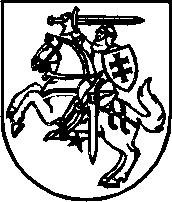 LIETUVOS RESPUBLIKOS SEIMOPETICIJŲ KOMISIJAIŠVADADĖL LIUDVIKO RAGAUSKIO PETICIJOS2022 m. vasario 23 d.VilniusLietuvos Respublikos Seimo Peticijų komisijos 2022 m. vasario 23 d. posėdyje iš esmės išnagrinėta Liudviko Ragauskio peticija, kurioje pateiktas pasiūlymas pakeisti Lietuvos Respublikos vietos savivaldos įstatymo 6 straipsnio 27 punktą ir panaikinti jame nustatytą išimtį suteikti adresą tik žemės sklypams, kuriuose pagal jų naudojimo paskirtį (būdą) ar teritorijų planavimo dokumentus leidžiama pastatų statyba. Pareiškėjo nuomone, ši Vietos savivaldos įstatymo nuostata konkuruoja su Lietuvos Respublikos nekilnojamojo turto kadastro įstatymo 6 straipsnio 3 dalimi.Nekilnojamojo turto kadastro įstatymo 6 straipsnio 3 dalyje nustatyta, kad įrašant nekilnojamojo daikto (išskyrus jūrinėje teritorijoje esančio statinio kadastro duomenis) kadastro duomenis į Nekilnojamojo turto kadastrą, turi būti įrašomas nekilnojamajam daiktui Lietuvos Respublikos Vyriausybės nustatyta tvarka suteiktas adresas (gyvenamosios vietovės pavadinimas, gatvės pavadinimas ir pastato numeris).Pažymėtina, kad bendrą Lietuvos Respublikos teritorijoje esančių nekilnojamųjų daiktų adresų struktūrą ir jų rašymą (kad vienodai būtų suprantama nekilnojamųjų daiktų buvimo vieta) nustato Adresų formavimo taisyklės, patvirtintos Vyriausybės 2002 m. gruodžio 23 d. nutarimu Nr. 2092 „Dėl Adresų formavimo taisyklių patvirtinimo“. Vadovaujantis šių taisyklių 3 punktu, adresų objektai yra žemės sklypai, kuriuose pagal jų pagrindinę žemės naudojimo paskirtį (būdą) ar teritorijų planavimo dokumentus leidžiama pastatų statyba; žemės sklypai su juose esančiais pastatais; pastatai; pastatuose esančios gyvenamosios patalpos ar negyvenamosios patalpos, kurios suformuotos kaip atskiri nekilnojamojo turto objektai.Vadovaujantis Lietuvos Respublikos nekilnojamojo turto kadastro nuostatų, patvirtintų Vyriausybės 2002 m. balandžio 15 d. nutarimu Nr. 534 „Dėl Lietuvos Respublikos nekilnojamojo turto kadastro nuostatų patvirtinimo“, 26.1 papunkčiu, vykdytojas, pateikdamas kadastro tvarkytojui prašymą dėl nekilnojamojo daikto kadastro įrašo elektronine forma suformavimo ir pateikimo, kai naujas nekilnojamasis daiktas formuojamas pirmą kartą, nurodo adresą (išskyrus Lietuvos Respublikos jūrinėje teritorijoje esančio statinio), jeigu nekilnojamasis daiktas yra adreso objektas.Nekilnojamojo turto registro nuostatų, patvirtintų Vyriausybės 2014 m. balandžio 23 d. nutarimu Nr. 379 „Dėl Nekilnojamojo turto registrų nuostatų patvirtinimo“,  14.2.1.6 papunktyje  nustatyta, kad registre įrašomas ir saugomas nekilnojamojo daikto adresas, jeigu nekilnojamasis daiktas yra adreso objektas ir adresas suformuotas pagal Adresų formavimo taisykles.Taigi Nekilnojamojo turto kadastro įstatymo 6 straipsnio 3 dalis, taip pat šį įstatymą įgyvendinantys Nekilnojamojo turto kadastro ir Nekilnojamojo turto registro nuostatai nustato, kad Nekilnojamojo turto kadastre ir Nekilnojamojo turto registre adresas įrašomas tik tada, kai nekilnojamieji daiktai yra adresų objektai, nurodyti Adresų formavimo taisyklių 3 punkte (tarp šių objektų nepatenka žemės sklypai, kuriuose neleidžiama statyba). Vietos savivaldos įstatymo 6 straipsnio 27 punkte nurodoma, kad adresai suteikiami žemės sklypams, kuriuose pagal jų naudojimo paskirtį (būdą) ar teritorijų planavimo dokumentus leidžiama pastatų statyba, todėl ši nuostata atitinka minėtas Nekilnojamo turto kadastro įstatymo, Adresų formavimo taisyklių nuostatas ir joms neprieštarauja.Šiame kontekste atkreiptinas dėmesys ir į tai, kad, vadovaujantis Nekilnojamojo turto kadastro nuostatų 26.1.1–26.1.3 papunkčiais, jei nekilnojamasis daiktas nėra adreso objektas, Nekilnojamojo turto kadastre nurodomi savivaldybės, gyvenamosios vietovės pavadinimai, jeigu galima nurodyti nekilnojamojo daikto priklausomybę gatvei, nurodomi savivaldybės, gyvenamosios vietovės ir gatvės pavadinimai; jeigu nekilnojamasis daiktas išsidėstęs keliose gyvenamosiose vietovėse (pavyzdžiui, kelias), nurodomas tik savivaldybės pavadinimas; vadovaujantis Nekilnojamojo turto registro nuostatų 14.2.1.6 papunkčiu, jei nekilnojamasis daiktas nėra adreso objektas, Nekilnojamojo turto registre nurodoma nekilnojamojo daikto buvimo vieta (savivaldybės, gyvenamosios vietovės pavadinimai). Atsižvelgiant į tai, Nekilnojamojo turto kadastre ir Nekilnojamojo turto registre yra identifikuojama ir nekilnojamųjų daiktų, kurie nėra adresų objektai, buvimo vieta.Seimo Peticijų komisija, atsižvelgusi į Lietuvos Respublikos teisingumo ministerijos, Lietuvos Respublikos vidaus reikalų ministerijos, Lietuvos Respublikos žemės ūkio ministerijos nuomones ir išvadoje išdėstytus motyvus, priėmė sprendimą atmesti Liudviko Ragauskio peticijoje pateiktą pasiūlymą pakeisti Lietuvos Respublikos vietos savivaldos įstatymo 6 straipsnio 27 punktą ir panaikinti jame nustatytą išimtį suteikti adresą tik žemės sklypams, kuriuose pagal jų naudojimo paskirtį (būdą) ar teritorijų planavimo dokumentus leidžiama pastatų statyba.Vadovaujantis Lietuvos Respublikos peticijų įstatymo 12 straipsnio 3 dalimi ir Seimo Peticijų komisijos nuostatų, patvirtintų Lietuvos Respublikos Seimo 1999 m. lapkričio 11 d. nutarimu Nr. VIII-1408 „Dėl Seimo Peticijų komisijos nuostatų patvirtinimo“, 28 punktu, Seimo Peticijų komisijos išvada dėl L. Ragauskio peticijoje pateikto siūlymo atmetimo teikiama Seimui, taip pat siūloma įtraukti į Seimo pavasario sesijos darbotvarkę Seimo nutarimo „Dėl Lietuvos Respublikos Seimo Peticijų komisijos išvados dėl Liudviko Ragauskio peticijos“ projektą.Komisijos pirmininkas					Edmundas PupinisRasa Griciūtė, tel. (8 5)  239 6817, el. p. rasa.griciute@lrs.lt